THE MELBOURNE SCOTS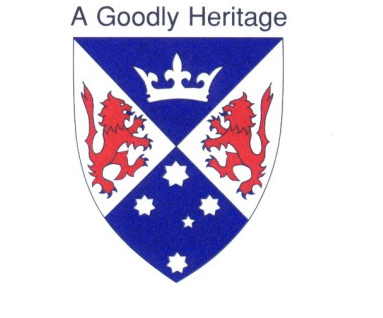 TO:The Membership Sub-Committee, The Melbourne ScotsENQUIRY FOR MEMBERSHIPI wish to enquire about joining the Melbourne Scots as a member, and provide the following details:Title and Full Name	…………………………………………………………………………………………Occupation	…………………………………………………………………………………………Address	……………………………………………………………………………...…....……	…………………………………………………………………………………………Email Address	…………………………………………………………………………………………Telephone	……………………………………..Bus	………………………………...………Pte	…………………..……………….MobileYear and Country of birth	…………………………………………………………………….…………….Names of any current Melbourne Scots Members known to you…………………………………………………………………………………………………………………………………………………………….Honours and Awards bestowed……………………….…………………………………………………….……………………………………………………………………...…………………………………………..Academic degrees held……………………………………………………………………………………...…………………………………………………………………..………………………….…………………..Club or Clubs to which I presently belong……………….………………………………………………...…………………………………………………………………………………………………………………………………………………………………………………………………………………………………….		overRule 16 of the Society’s Rules requires that candidates for membership of the Society must satisfy at least one of the categories set out in the Rule, which reads as follows -.“A candidate for membership must be a man or a woman who is:a native of Scotland;a person whose father, grandfather or great-grandfather, mother, grandmother or great-grandmother was a native of Scotland;a child of a member of the Society; ora person with a demonstrable and continuing interest in Scottish national life or the literature, lore, music, culture or heritage of Scotland.”Please provide details on your Scottish connection (Rule 16 (a), (b) or (c)) and/or on your Scottish Interest (Rule 16(d))…………………………………………………………………………………………………………………………………………………………………………………………………………………………………………………………………………………………………………………………………………………………………………………………………………………………………………………………………………………………………………………………………………………………………………………………………………………………………………………………………………………………………………………………………………………………………………………………………………………………………Contributions which you consider that you may make to the Society’s activities and social functions…………………………………………………………………………………………………………………………………………………………………………………………………………………………………………………………………………………………………………………………………………………………………………………………………………………………………………………………………………I submit that I am eligible for Membership of The Melbourne Scots and if approved for membership I undertake to abide by the Rules if the Society. Date	……………………………………………………..………………………………………………………………………………(Candidate’s Signature)Please post completed and signed form to  -  The Membership Sub-Committee,The Melbourne ScotsC/- 45 Packham CrescentGLEN WAVERLEY  VIC 3150OR    scan and email a completed copy to  - melbscot@optusnet.com.au